Aanvraagformulier inzage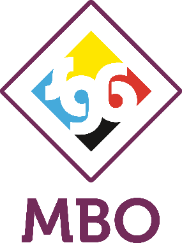 Dit formulier vul je in, wanneer je een gemaakt en beoordeeld examen wilt inzien. Je dient dit ingevulde formulier te sturen naar het Examenbureau (Examenbureau.MBO@sgbonaire.com). 